Supplementary Table 1: Participating study characteristics    Supplementary Table 2: Genotyping characteristics    Supplementary Figure 1: Quantile-quantile plots of the expected versus observed -logP values for all studies participating in the first discovery stage.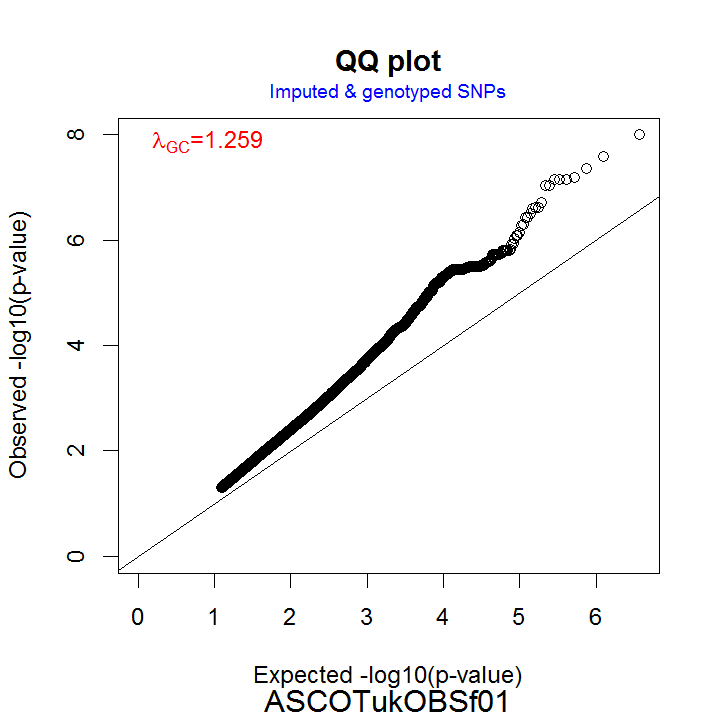 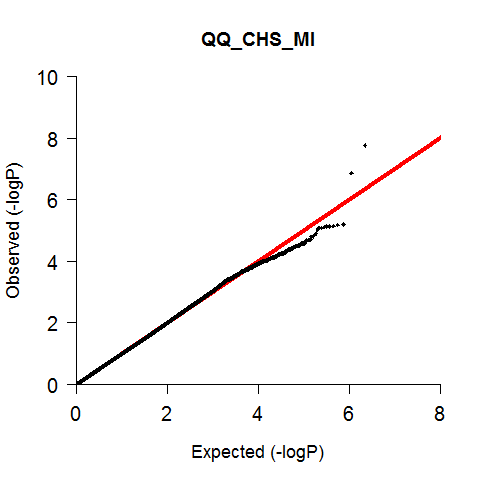 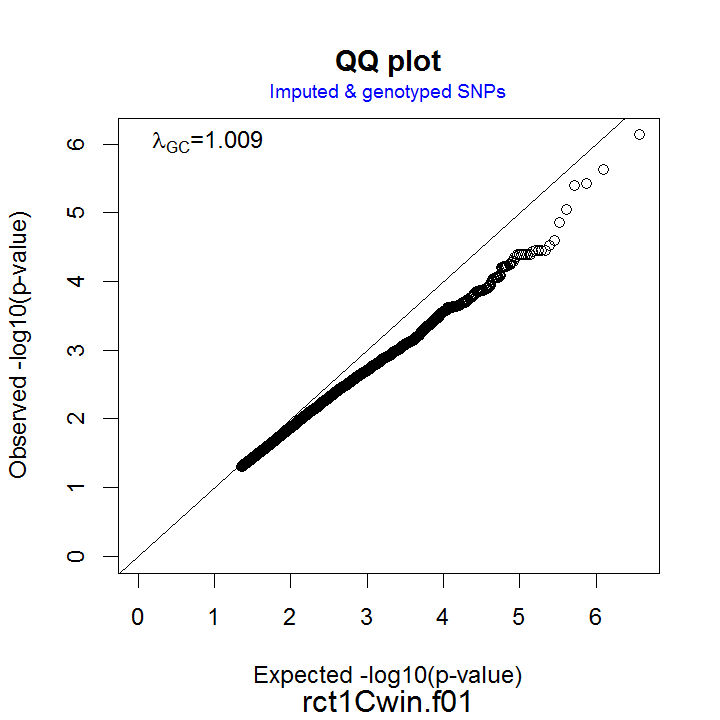 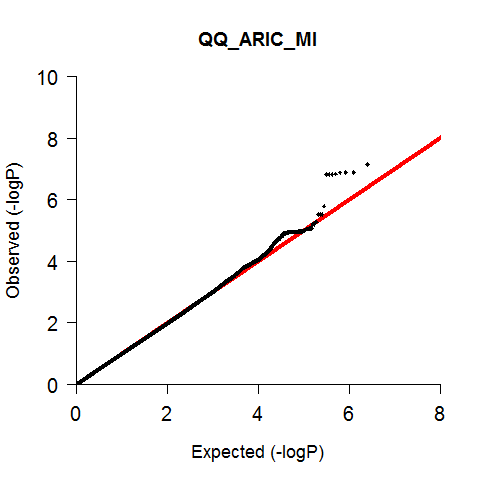 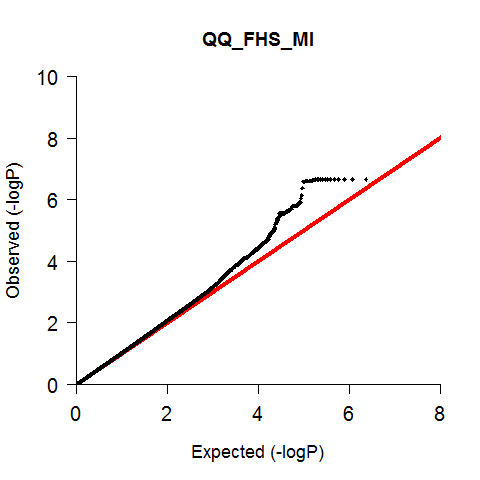 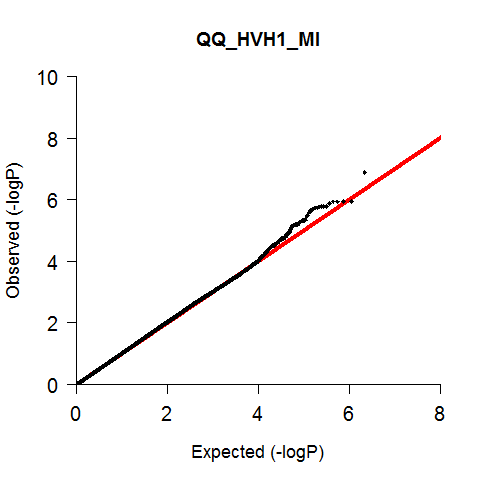 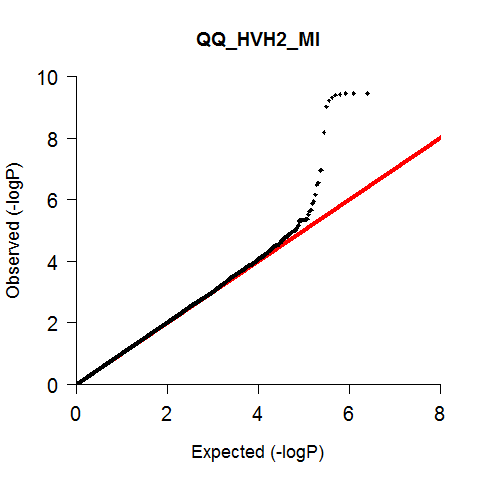 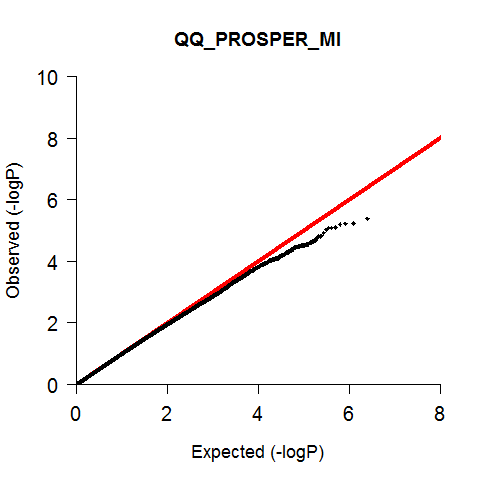 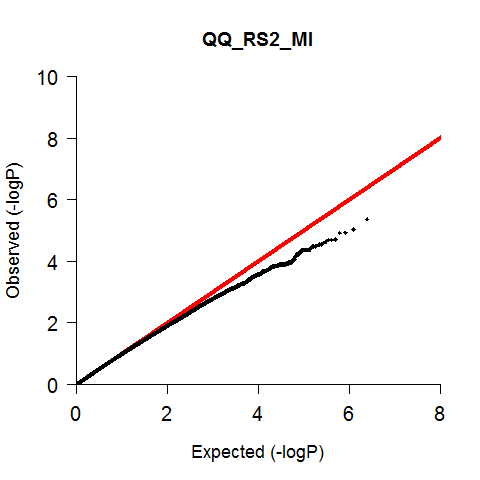 Study sampleParticipantsMale, 
N (%)Age*,
mean ± SDAge*, rangeCurrent Smokers, N (%)Diabetes,
N (%)Hypertension, N (%)History of MI, N (%)Randomized controlled trialsN OverallPROSPER   Cases   Controls 524459046542524 (48)356 (60)2168 (47)75.3 ± 3.375.7 ± 3.475.3 ± 3.370-8370-8370-831392 (27)152 (26)1240 (27)544 (10)83 (14)461 (10)3257 (62)361 (61)2896( 62)708 (14)153 (26)555 (12)ASCOT UK RCT   Cases   Controls19716819031754 (89)60 (89)1754 (89)64.1 ± 8.265.8 ± 8.464.0 ± 8.141-8044-8041-8024.726.524.623.335.322.9100100100000Observational studiesN OverallARIC624450 (72)61.1 ± 6.045-74136 (22)183 (29)334 (54)155 (25)ASCOT UK OBS 8282.9 65.5 ± 7.346-7824.432.91000CHS484222 (46)72.1 ± 4.6465-8847 (10)68 (14)295 (61)0 by designFHS263158 (60)69.3 ± 12.434-9758 (22)66 (25)160 (61)30 (11)HVH11228566 (46)66.2 ± 9.4032-80218 (18)308 (25)940 (77)0 by designHVH2290149 (51)65.0 ± 9.2740-8045 (16)75 (26)243 (84)0 by designRotterdam Study555322 (58)77.0 ± 8.056-99156 (28)72 (13)435 (78)81 (15)Second stage studiesN OverallASCOT Scandinavia (OBS)Ascot Scandinavia (RCT)   Cases   Controls44139146134584.178.587.078.260.8 ± 9.461.0 ± 8.863.9 ± 8.260.9 ± 8.844-7840-8043-7940-8054.544.047.843.927.323.430.423.11001001001000000MESA9055 (61)67.0 ± 10.445-8454 (60.0)26 (28.9)74 (82)0*Age at DNA collection
*Age at DNA collection
*Age at DNA collection
*Age at DNA collection
*Age at DNA collection
*Age at DNA collection
*Age at DNA collection
*Age at DNA collection
Study sampleParticipantsGenotyping platformCalling algorithmNCBI buildImputation softwareAnalysis softwareExclusion criteria usedRCTsN OverallPROSPERIllumina Human  660_Quadv1Beadstudio36.22MACH v1.0 16ProbABELSample call rate>=97.5%, SNP call rate >=98%, SNP MAF>0.01ASCOT UK RCT1971Illumina Human 370CNVBeadstudio36.22MACH v1.0 16ProbABELSample call rate <=95%, SNP call rate <=97%, HWE<=10E-7, relatednessObservational N OverallARIC624Affymetrix 6.0Birdseed36MACH v1.0.16ProbABELMAF <1%, call rate <95%, HWE<10E-5ASCOT UK OBS82Illumina Human 370CNVBeadstudio36.22MACH v1.0 16ProbABELSample call rate <=95%, SNP call rate <=97%, HWE<=10E-7, relatednessCHS484Illumina Human 370CNVBeadStudio36BIMBAMRSamples excluded for sex mismatch, discordance with prior genotyping, or call rate < 95%
SNPs excluded for: call rate < 97%, HWE P < 10-5, > 2 duplicate errors or Mendelian inconsistencies (for reference CEPH trios), heterozygote frequency = 0, SNP not found in HapMap. FHSAffymetrix 250K Sty, 250K Nsp & MIPS 50K Gene CentricBRLMM36.22MACH v1.0.15R 2.6.1 with lmekinSample call rate  97%,
SNP call rate  95%, SNP >1000 Mendelian errors, Heterozygosity 5 SD from Mean (<25.758% or >29.958%)HVH11228Illumina Human 370CNVBeadStudio36BIMBAMRSamples excluded for sex mismatch or call rate < 95%. SNP exclusions: call rate < 97%, HWE P < 10-5, > 2 duplicate errors or Mendelian inconsistencies (for reference CEPH trios), heterozygote frequency = 0, SNP not found in HapMap, inconsistencies across genotyping batches.HVH2290Illumina Omni ExpressGenomeStudio36MaCHRSamples excluded for sex mismatch or call rate < 95%. SNP exclusions: call rate < 97%, HWE P < 10-5, > 2 duplicate errors or Mendelian inconsistencies (for reference CEPH trios), heterozygote frequency = 0, SNP not found in HapMap, inconsistencies across genotyping batches.Rotterdam Study555Illumina HumanHap 550KIllumina GenomeStudio36.22MACH v1.0.15ProbABELCall rate <98%, HWE 
P<10-6, or MAF<1% Second stageASCOT ScandinaviaRCT: 1391OBS: 44Illumina Human Omni Exome Express v8.1BeadStudio, followed by zCall37MACH v1.0.18RGWAS: Exclude samples with: Discrepant sex, duplicate samples, relatedness at IBD pi_hat 0.25, <99% call- rate, heterozygosity +/- 3 SD from Mean, separately for MAF > 1% / < 1%. Excluded SNPs with: 0% MAF, <98% call rate, HWE p<10-6MESA90Affymetrix Genome-Wide Human SNP Array 6.0Affymetrix36.24IMPUTE v2.1.0SNPTEST SNP call rate >=95%, Imputation information>0.30, SNP MAF>0.01